Water’s Cycle                      BBC Worldwide Limited 2003Name___________________________________________________ Period _________NB#__________ Why is water considered one of the most important substances on Earth?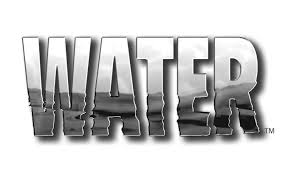  Why does peat hold so much water?What is ground water?   What does it mean when the water table is close to the Earth’s Surface?  What is created when a dam is built?  What is its purpose? What processes must water go through before it is ready to drink? What is the importance of wastewater treatment plants? What is the difference between evaporation and condensation? What is Lake Mead’s main source of water?  Name some of the communities that rely on Lake Mead for water.